Числовой кроссвордЧисловой кроссвордЧисловой кроссвордЧисловой кроссвордЧисловая цепочка «Доберись до 5»Двигаясь по цепочке, выполняй действия. Дойди до закрашенной клетки и сравни ответ с учителем.Числовая цепочка «Доберись до 5»Двигаясь по цепочке, выполняй действия. Дойди до закрашенной клетки и сравни ответ с учителем.Числовая цепочка «Доберись до 5»Двигаясь по цепочке, выполняй действия. Дойди до закрашенной клетки и сравни ответ с учителем.Числовая цепочка «Доберись до 5»Двигаясь по цепочке, выполняй действия. Дойди до закрашенной клетки и сравни ответ с учителем.Числовая цепочка «Доберись до 5»Двигаясь по цепочке, выполняй действия. Дойди до закрашенной клетки и сравни ответ с учителем.Числовая цепочка «Доберись до 5»Двигаясь по цепочке, выполняй действия. Дойди до закрашенной клетки и сравни ответ с учителем.Собери монеты в сундукВыполняй действия, зарабатывай монеты и пополняй свой сундук. Собрано монет: 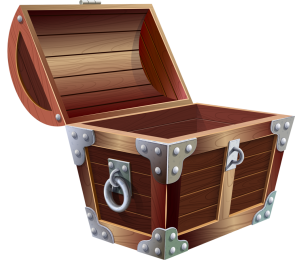 Собери монеты в сундукВыполняй действия, зарабатывай монеты и пополняй свой сундук. Собрано монет: Собери монеты в сундукВыполняй действия, зарабатывай монеты и пополняй свой сундук. Собрано монет: Собери монеты в сундукВыполняй действия, зарабатывай монеты и пополняй свой сундук. Собрано монет: Посчитай и раскрасьТаблица умножения на 2Посчитай примеры и раскрась картинку в соответствии с цветовым кодом, представленным в таблице.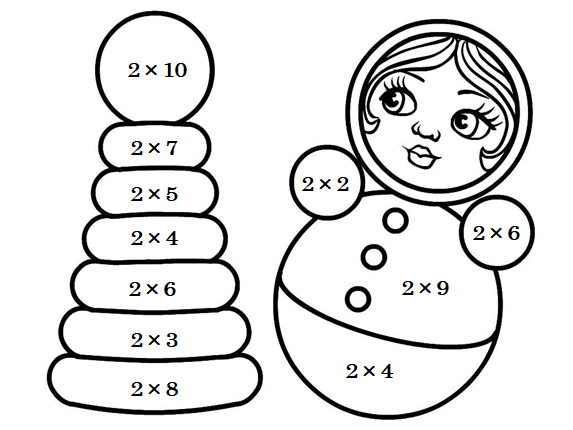 Посчитай и раскрасьТаблица умножения на 3Посчитай примеры и раскрась картинку в соответствии с цветовым кодом, представленным в таблице.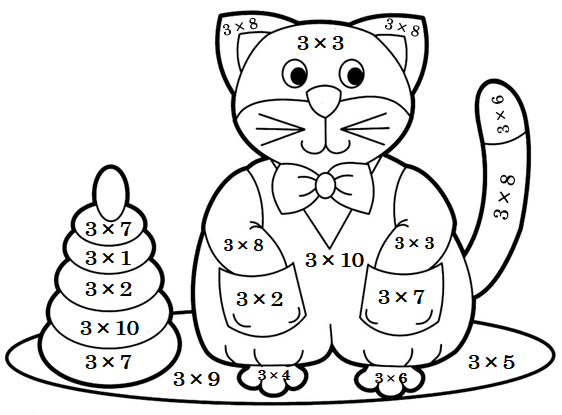 Посчитай и раскрасьТаблица умножения на 4Посчитай примеры и раскрась картинку в соответствии с цветовым кодом, представленным в таблице.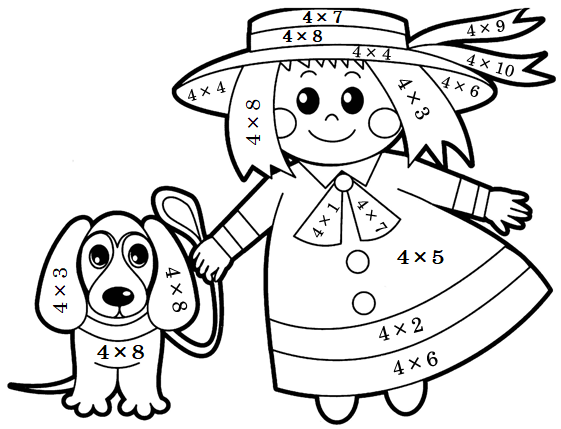 Посчитай и раскрасьТаблица умножения на 5Посчитай примеры и раскрась картинку в соответствии с цветовым кодом, представленным в таблице.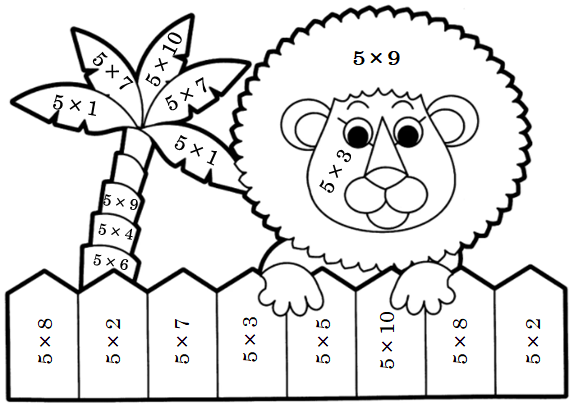 Посчитай и раскрасьТаблица умножения на 6Посчитай примеры и раскрась картинку в соответствии с цветовым кодом, представленным в таблице.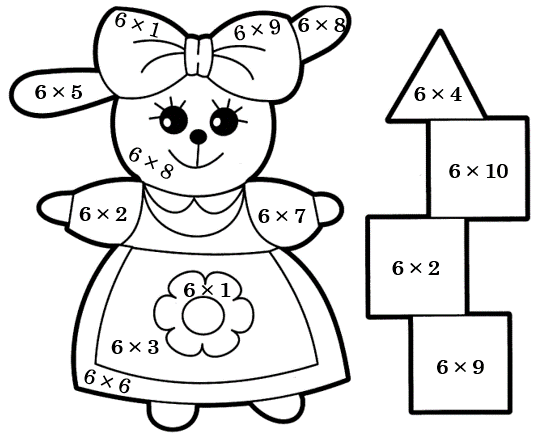 Посчитай и раскрасьТаблица умножения на 7Посчитай примеры и раскрась картинку в соответствии с цветовым кодом, представленным в таблице.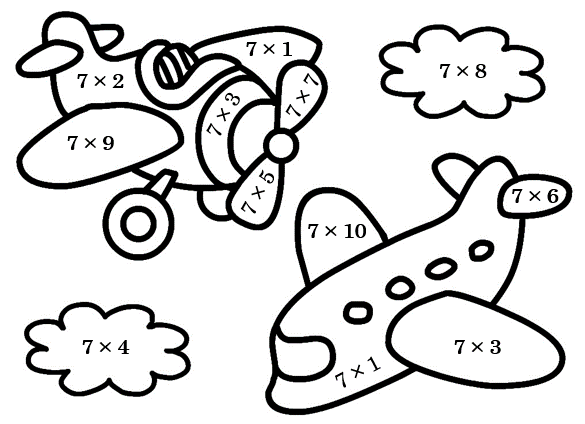 Посчитай и раскрасьТаблица умножения на 8Посчитай примеры и раскрась картинку в соответствии с цветовым кодом, представленным в таблице.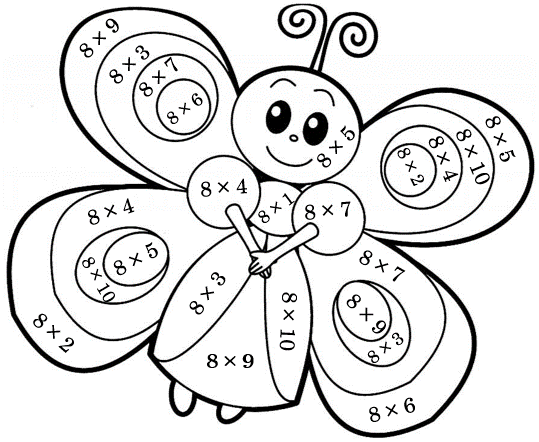 Посчитай и раскрасьТаблица умножения на 9Посчитай примеры и раскрась картинку в соответствии с цветовым кодом, представленным в таблице.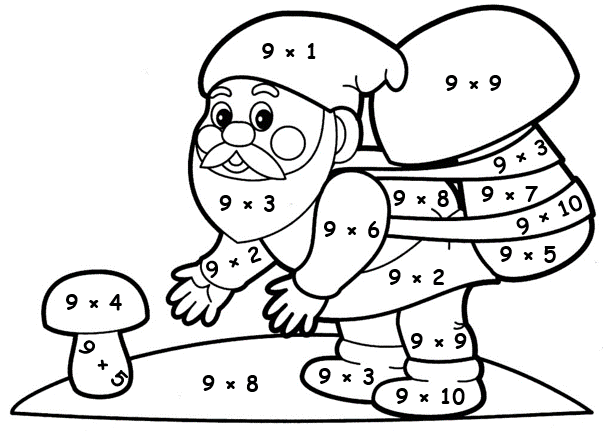 Посчитай и раскрасьТаблица деления на 2Реши примеры и раскрась рисунок нужными цветами.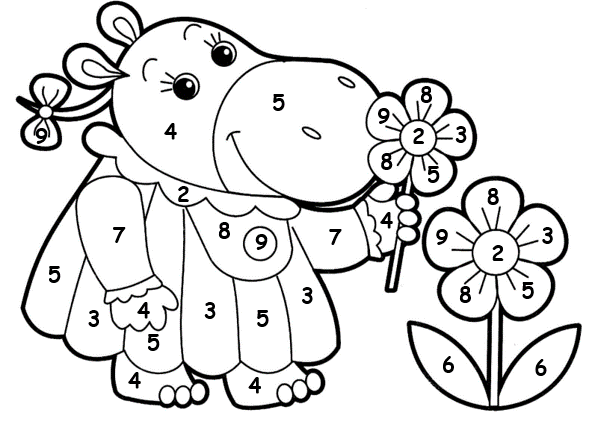 Посчитай и раскрасьТаблица деления на 3Реши примеры и раскрась рисунок нужными цветами.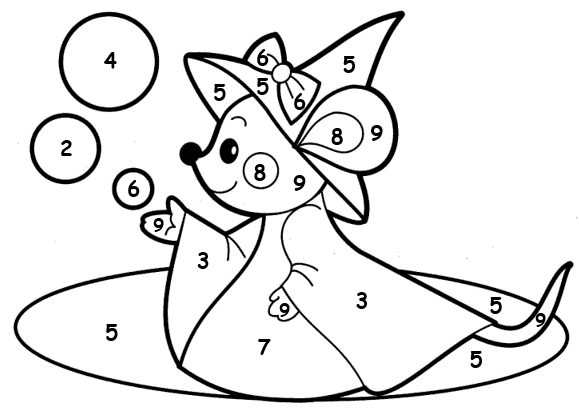 Посчитай и раскрасьТаблица деления на 4Реши примеры и раскрась рисунок нужными цветами.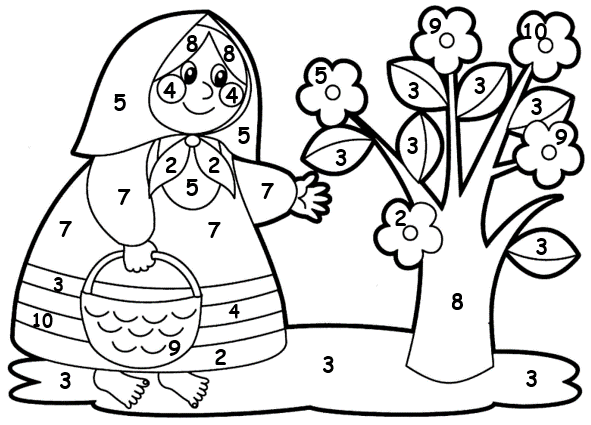 Посчитай и раскрасьТаблица деления на 5Реши примеры и раскрась рисунок нужными цветами.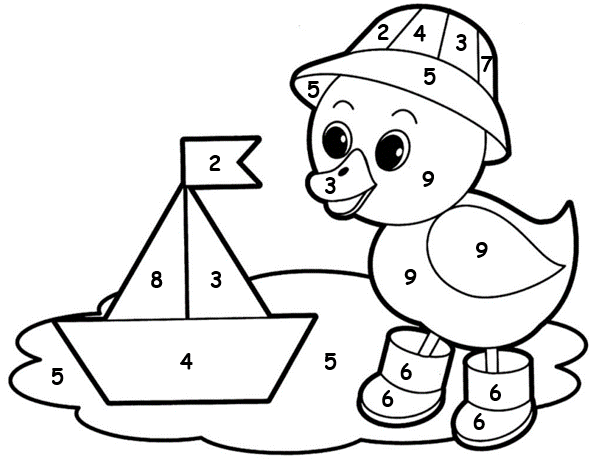 Посчитай и раскрасьТаблица деления на 6Реши примеры и раскрась рисунок нужными цветами.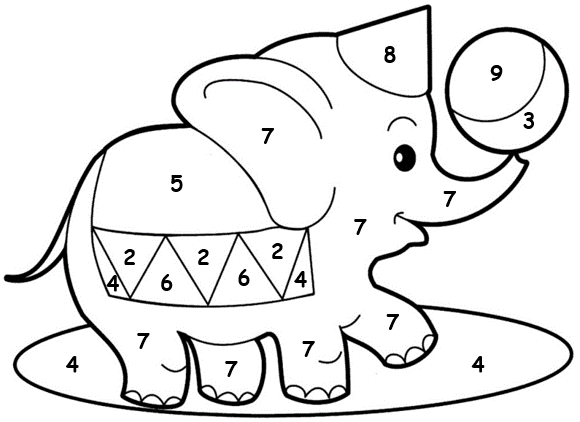 Посчитай и раскрасьТаблица деления на 7Реши примеры и раскрась рисунок нужными цветами.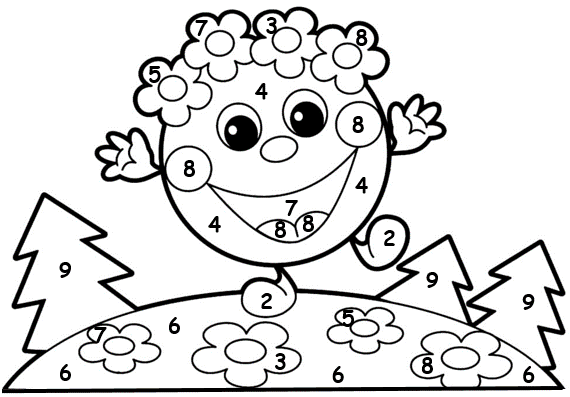 Посчитай и раскрасьТаблица деления на 8Реши примеры и раскрась рисунок нужными цветами.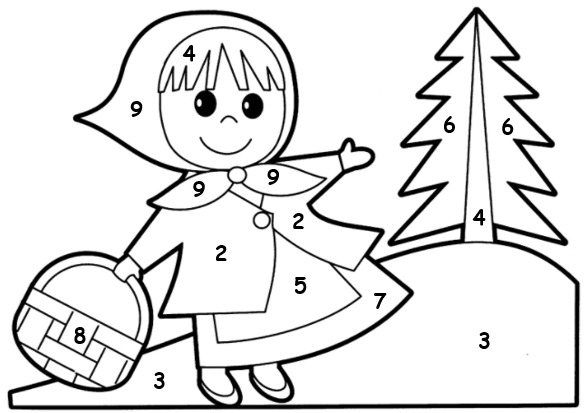 Посчитай и раскрасьТаблица деления на 9Реши примеры и раскрась рисунок нужными цветами.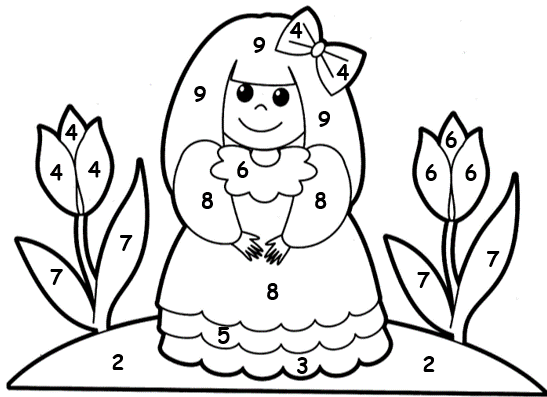 Посчитай и раскрасьСложение и вычитание в пределах 20Реши примеры и раскрась рисунок нужными цветами.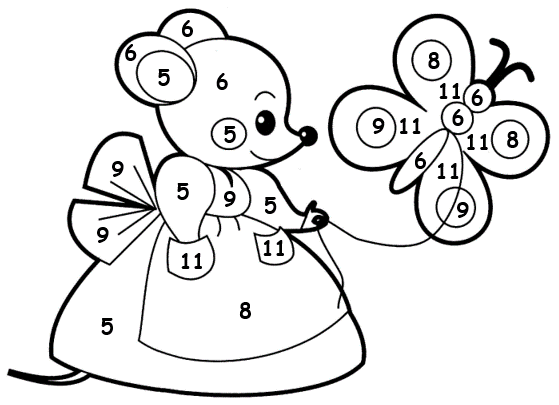 Посчитай и раскрасьСложение и вычитание в пределах 20Реши примеры и раскрась рисунок нужными цветами.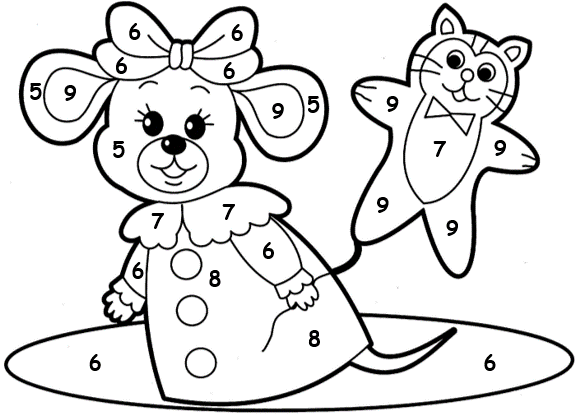 Посчитай и раскрасьСложение и вычитание в пределах 20Реши примеры и раскрась рисунок нужными цветами.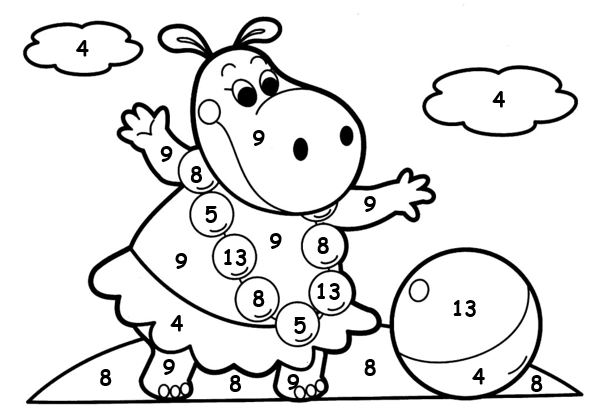 Посчитай и раскрасьСложение и вычитание в пределах 20Реши примеры и раскрась рисунок нужными цветами.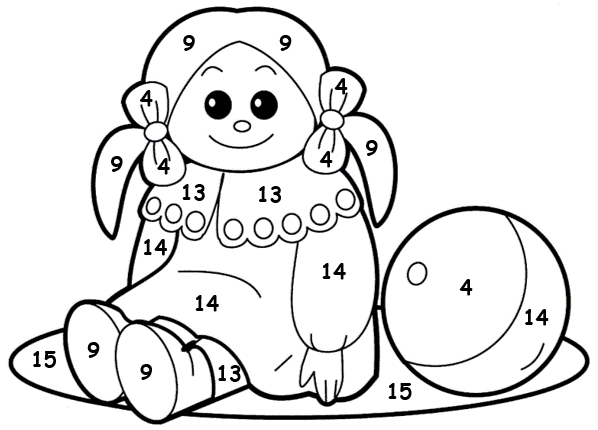 Посчитай и раскрасьСложение и вычитание в пределах 20Реши примеры и раскрась рисунок нужными цветами.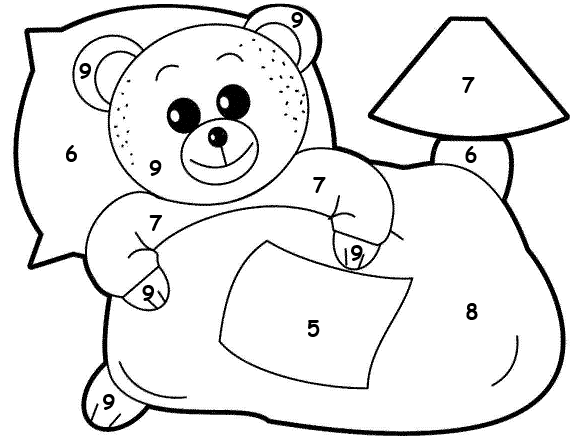 Посчитай и раскрасьСложение и вычитание в пределах 20Реши примеры и раскрась рисунок нужными цветами.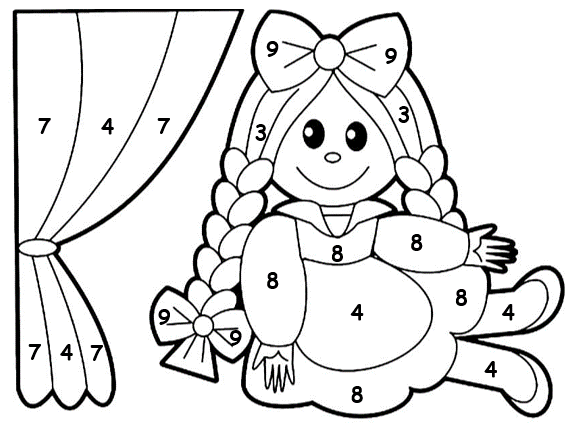 Посчитай и раскрасьСложение и вычитание в пределах 20Реши примеры и раскрась рисунок нужными цветами.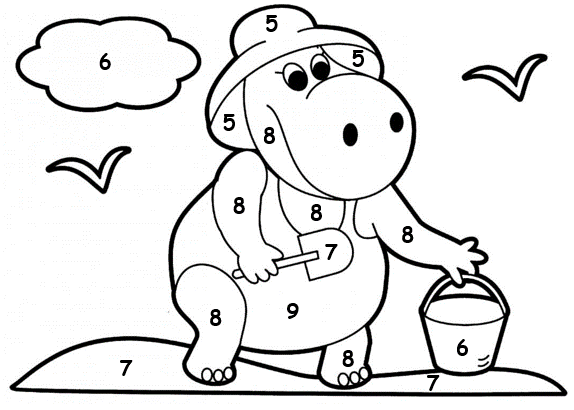 Посчитай и раскрасьСложение и вычитание в пределах 20Реши примеры и раскрась рисунок нужными цветами.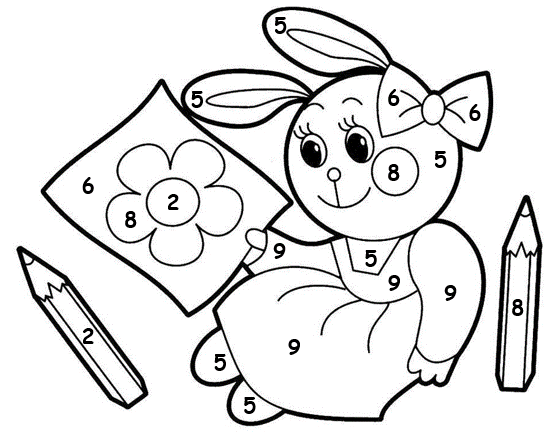 Установи соответствие и раскрасьРаскрась шарики с равными ответами одинаковыми цветами.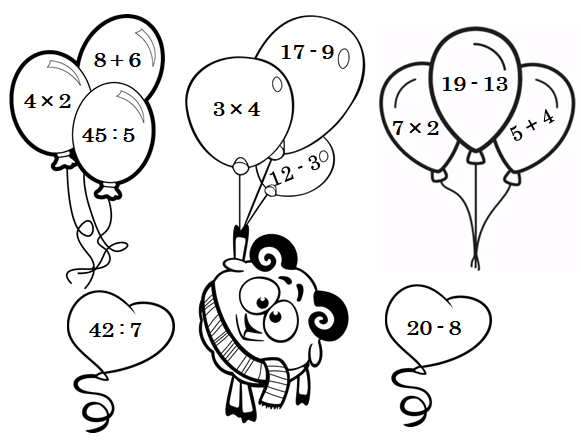 Найди закономерностьВ окнах вагона расположены числа по определенному правилу. Отгадай это правило и заполни свободное окно вагона.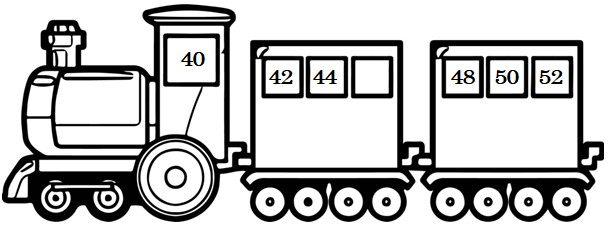 Установи соответствие и раскрасьРаскрась грани кубиков с равными ответами одинаковыми цветами.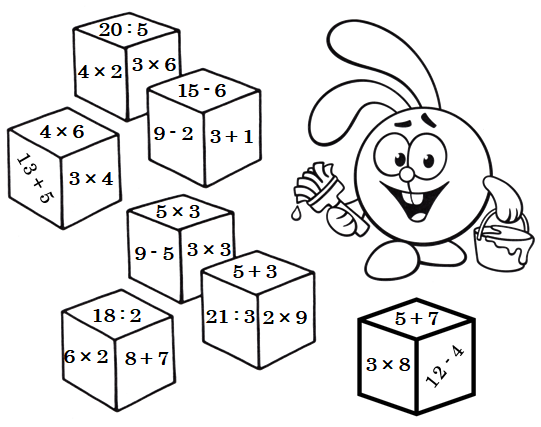 Найди закономерностьВ окнах вагона расположены числа по определенному правилу. Отгадай это правило и заполни свободное окно вагона.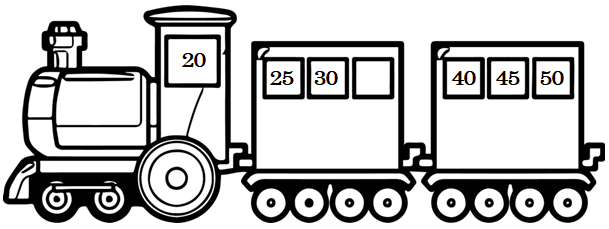 Установи соответствие и раскрасьРаскрась лепестки цветочков с равными ответами одинаковыми цветами.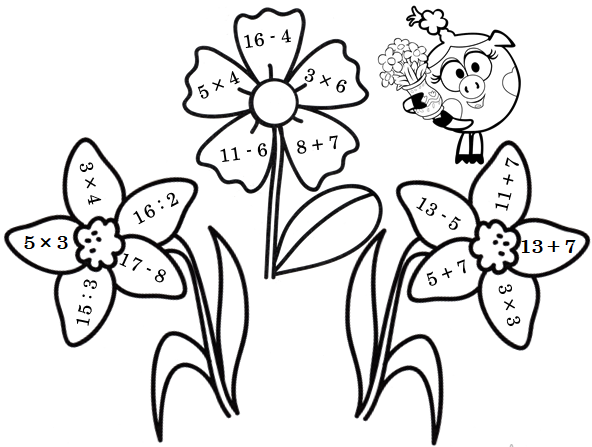 Найди закономерностьВ окнах вагона расположены числа по определенному правилу. Отгадай это правило и заполни свободное окно вагона.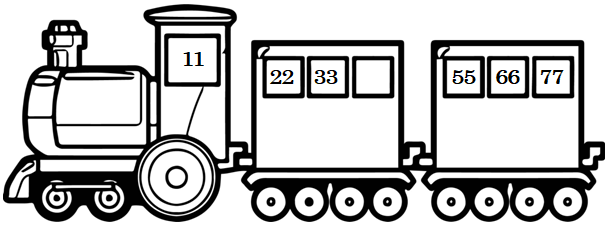 Установи соответствие и раскрасьРаскрась варежки с равными ответами одинаковыми цветами.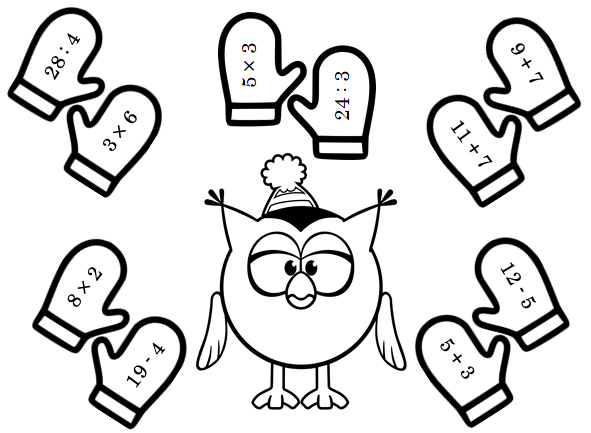 Найди закономерностьВ окнах вагона расположены числа по определенному правилу. Отгадай это правило и заполни свободное окно вагона.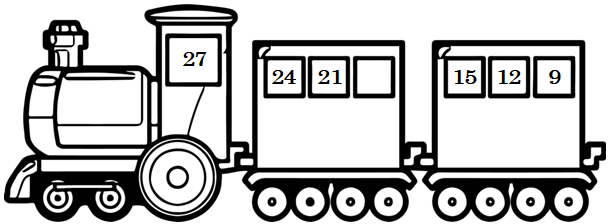 Установи соответствие и раскрасьРаскрась носки с равными ответами одинаковыми цветами.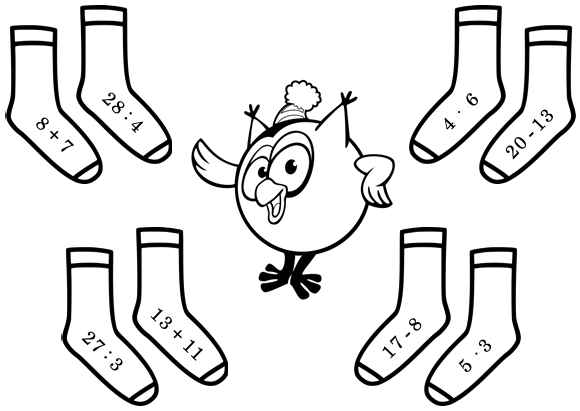 Найди закономерностьВ окнах вагона расположены числа по определенному правилу. Отгадай это правило и заполни свободное окно вагона. 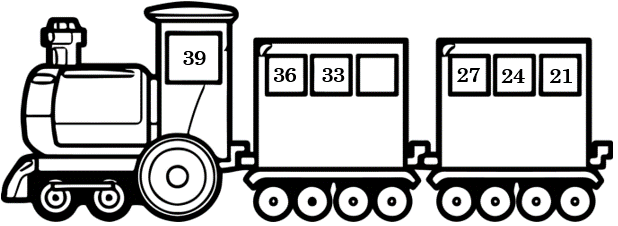 Установи соответствие и раскрасьРаскрась мячи с равными ответами одинаковыми цветами.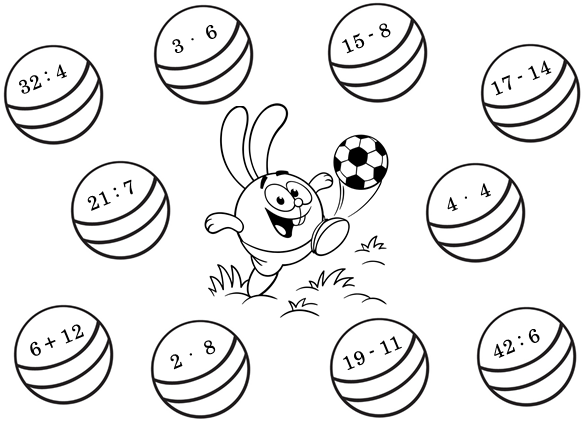 Найди закономерностьВ окнах вагона расположены числа по определенному правилу. Отгадай это правило и заполни свободное окно вагона. 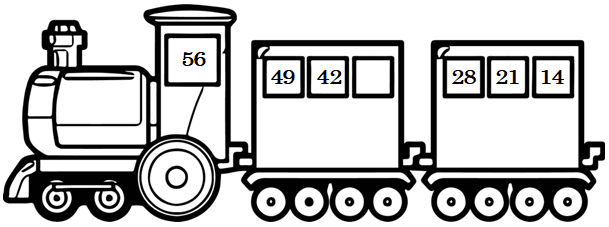 7+=12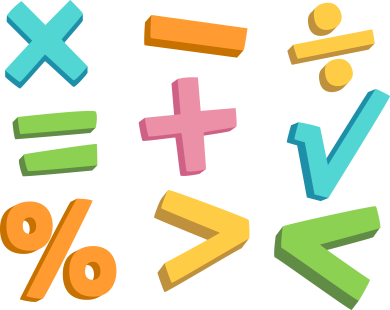 14–=4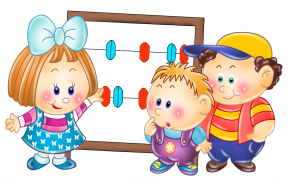 –++=16==–139+=20–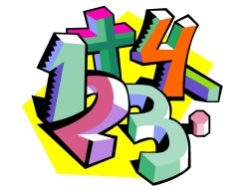 –=+4===–121+=6+=19+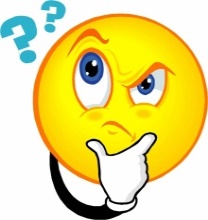 –=––=1===–14=39+=11–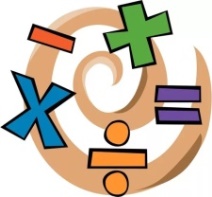 –+=15==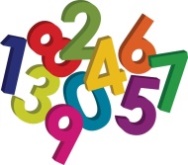 6+=719–=4+=18+––=3==–1920–=65–+=+=11==–1716+=18+=16–+=–17–=5===11+=8–=5–+–=6==6+=1548:=6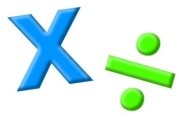 :=4+–:=719==–5020:=5:×=+=17==+10+=28×=45–:=:4×=15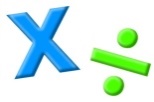 ===–7=627:=3×–×=56==21–=2042:=7:=6×:+=48==×714–=9××=+=16==–421–=15×=24××=+2+=7===20–=4×=16×+×=54==16–=13→5+7=–3=+6=–10=+16=––=821211=–10===++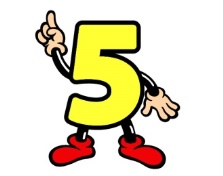 +++===162614711–===––=1+=5––=108+=4–=2+=→10×2=:4=+7=:5=+6=×:=73133=+12===–:––+===333972414+===×–=9×=6:–=68:=10–=6×=→19–4=:3=×7=–11=×4=––=415211=:7===×+×::===4858225–===––=4×=5++=1211+=3×=8:=→3×6=:9=+13=:4=×5=–:=10534=×8===×:–:×===1257335+===–+=15–=7×–=119+=7:=4+=→30:5=+3=×4=:7=+30=:–=412620=:9===+++×:===356845×===×:=18+=30–+=1134–=7×=3:=→50:5=+7=–9=:2=×9=:×=4358=+10===–::+–===212108210×===+–=6×=7::=25:=4+=3×=6×=362×=188×=16×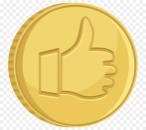 :×:×:======24:=412:=648:=45×=4527:=97×=63×–+–+–======30–=1040:=530:=108×=5612:=34×=20+–+×+–======28:=435–=1564:=84×=206×=189×=45+:+–+–======28–=249:=725:=57×=562×=184×=32+–+–+–======48:=628:=442:=69×=813×=157×=42+–+–+–======20:=1014:=716:=215:=57×=2132–=2–++–:×======4×=1620:=108+=1827:=930:=618–=4–+–+:×======7×=1410×=202+=1228:=735–=349–=6–+:×:×======8×=167+=187+=4856:=842:=654:=9–×–×–×======30+=4021+=2410+=368:=410:=245:=5+×–×–×======20–=163+=1620+=3560:=1016:=842:=7–×–×–×======20+=305+=4822+=35КрасныйЖёлтыйСинийЗелёный2101841220614816КрасныйЖёлтыйСерыйБелыйЗелёный33062192412181527КрасныйЖёлтыйКоричневыйСинийЗелёный428840123216242036ЗелёныйСинийОранжевыйКоричневый5355010251540203045КрасныйЖёлтыйЗелёныйСинийСерый6541242186024363048КрасныйЖёлтыйЗелёныйГолубойСерый7631442217028563549КрасныйЖёлтыйЗелёныйГолубойОранжевый8641648248032564072ЗелёныйКрасныйСерыйКоричневыйБелый9721854279036814563ЗелёныйКрасныйЖёлтыйСиний12 : 2 =18 : 2 =6 : 2 =16 : 2 =ГолубойСиреневыйБелыйСерый14 : 2 =10 : 2 =4 : 2 =8 : 2 =ЗелёныйКрасныйЖёлтыйСиний15 : 3 =18 : 3 =12 : 3 =9 : 3 =ГолубойФиолетовыйРозовыйСерый21 : 3 =6 : 3 =24 : 3 =27 : 3 =ЗелёныйКрасныйЖёлтыйСиний12 : 4 =8 : 4 =36 : 4 =40 : 4 =ГолубойФиолетовыйРозовыйКоричневый28 : 4 =20 : 4 =16 : 4 =32 : 4 =ЗелёныйКрасныйЖёлтыйСиний25 : 5 =10 : 5 =45 : 5 =30 : 5 =ГолубойФиолетовыйРозовыйОранжевый35 : 5 =20 : 5 =40 : 5 =15 : 5 =ГолубойКрасныйЖёлтыйСиний54 : 6 =36 : 6 =48 : 6 =12 : 6 =ЗелёныйФиолетовыйРозовыйСерый24 : 6 =30 : 6 =18 : 6 =42 : 6 =ГолубойКрасныйЖёлтыйСиний21 : 7 =49 : 7 =28 : 7 =35 : 7 =Тёмно-зелёныйСветло-зелёныйРозовыйСерый63 : 7 =42 : 7 =56 : 7 =14 : 7 =ГолубойКрасныйЖёлтыйСиний40 : 8 =56 : 8 =64 : 8 =16 : 8 =Тёмно-зелёныйСветло-зелёныйРозовыйКоричневый48 : 8 =24 : 8 =72 : 8 =32 : 8 =ГолубойКрасныйЖёлтыйСиний72 : 9 =36 : 9 =45 : 9 =27 : 9 =Тёмно-зелёныйСветло-зелёныйРозовыйКоричневый63 : 9 =18 : 9 =54 : 9 =81 : 9 =СерыйРозовыйЖёлтыйКрасныйГолубой18 – 1219 – 146 + 517 – 85 + 3ЗелёныйЖёлтыйБелыйСерыйКоричневый20 – 142 + 618 – 114 + 512 – 7ГолубойСерыйЗелёныйКрасныйЖёлтый19 – 157 + 217 – 98 + 518 – 13ЗелёныйСинийКрасныйБелыйКоричневый20 – 58 + 617 – 137 + 618 – 9КрасныйЖёлтыйЗелёныйСинийКоричневый18 – 124 + 313 – 817 – 95 + 4ЖёлтыйКрасныйСинийЗелёныйКоричневый20 – 136 + 318 – 146 + 211 – 8ЖёлтыйКрасныйГолубойЗелёныйСерый19 – 147 + 213 – 73 + 419 – 11ЖёлтыйРозовыйСинийЗелёныйСерый20 – 185 + 316 – 74 + 214 – 9